Collège Jean Charcot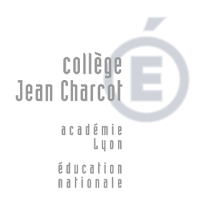 13 rue du Commandant Charcot : 04.72.38.81.81  Mail : ce.0691670r@ac-lyon.frSite Internet : http:// Charcot.etab.ac-lyon.frORAL DU DNB SESSION 2021Fiche méthodologique de l’élève de 3èmePour chaque EPI ou Parcours ou projetsIntitulé du projet de classe : La propagande à travers les arts et différents médiasProblématique : Comment un pouvoir véhicule-t-il sa propagande ? Objectifs : porter un regard critique sur un document ; comprendre qu’un document n’est qu’un point de vue ; décrire une image et expliciter le messageDisciplines impliquées:Histoire Inclusion usage outils numériques : NONDescriptif succinctDocuments : -Affiche anglaise, 1915 : « transformer votre argent en balles » (ch 1 histoire, 1GM)-Affiche de Kustodiev, 1923, sur l’Etat soviétique (Ch1 hist, 1GM)-Photographie de Heinrich Hoffman, 1932, « Adolf Hitler et desSA…. » (Ch2 hist, totalitarisme)-Une de la BD CaptainAmerica, mars 1945 (ch3 hist, 2GM)-Image de propagande régime de Vichy, 1942 (Ch4 hist, la France dans la 2GM)-Extrait du film « Rocky » (ch5 hist, Guerre Froide)Compétences travaillées-identifier le document et son point de vue particulier. -confronter un document à ce qu’on peut connaître par ailleurs du sujet étudié-utiliser ses connaissances pour expliciter, expliquer le document et exercer son esprit critiqueRéalisation concrète / production finale :Bilan personnel : quelle a été ma démarche pendant le projet ? Quelles nouvelles connaissances etcompétences est-ce que je pense maintenant maîtriser ?